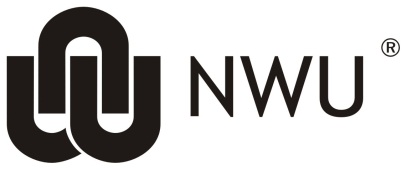 Has the research proposal been evaluated by a scientific/research proposal committee?Is the title appropriate to the content of the research?Is the study relevant and of value?Responsive to needsContributes to knowledgeWorth doingDoes the study show scientific integrity/validity?Covers relevant literatureThe aims and/or objectives achievable and will produce outcomesSound and valid design and methodologyIs the selection of the study population fair and just?Method clear and completeFair distribution of burden and likelihood of benefitNo groups are deprived of an opportunityAre the inclusion and exclusion criteria clearly stated, appropriate and justified?Rationale for the planned number reasonableRationale for inclusion and exclusion criteria clear and reasonableInclusion of vulnerable participants is justifiedIs the process of recruitment and enrolment clear and in detail?Recruitment strategies neutralRecruitment method (including screening) clearRoles of gatekeepers and mediators clearRecruitment materials appropriate (e.g. advertisement)Location, context and timing appropriate and privacy and confidentiality protectedParticipants not over researchedHas a risk-benefit ratio analyses been done?Risks identifiedPrecautionary measures for each risk describedDirect benefits to participants statedIndirect benefits to scientific community & community at large statedRisk benefit ratio analyses favourableWill the participants be appropriately reimbursement?Taking into consideration:TimeInconvenienceExpensesWithout coercion, undue influence or inappropriate incentivesIs the participant’s privacy protected doing data-gathering?Is the participant’s confidentiality protected after data-gathering?Is the process of obtaining informed consent/permission/assent clear?Informed and voluntaryWritten and verbalWitness included if illiterate participantsObtained by an independent personConfirmed by the researcherSufficient time given to consult and make an informed decision before signingCan withdrawUnderstandable and valid informed consent formNeed for translationAre the researchers professionally competent with the necessary expertise?Academic qualifications suitableScientific and technical competence adequateProof of research competence (education, knowledge and experience)Supervisory mentoring skillsProof of research ethics training in the past yearIs respect for participants clear throughout?DignitySafetyWell-beingJusticeInterest of the participantAre the facilities where the research will be conducted appropriate and suitably resourced?Is data-collection well managed?What data is being collected?Why is the data being collected?What will happen to the data?How long will data be retained?Will the data identify the participant?Will it be shared with others and why?Will it leave the country?Do they have participant permission to share and leave the country?Is the process of sample storage clear (if applicable)?For how long?Where will it be stored?Is there informed consent for the analyses?Who will manage it?Will it be shared with others and why?Will it leave the country?Do they have participant permission to share and leave the country?Is the process of data management and storage clear?How will electronic data and hard copies be stored?How will audio and video data be stored?Who will store the data?Who will have access?How will the data be protected?For how long will data be stored?How will it finally be disposed of?Are there clear monitoring and safety measures in place?Was a statistician included or consulted/proof of expertise?Are all the additional legal documents/requirements applicable, included and correctly completed?What is the current status thereof?To what extend has it been operationalised?International contractual agreements/sub agreementsNational contractual agreements/sub agreementsCollaboration agreements (other universities, individuals, etc.)Written permission (National/provincial Departments, hospitals, clinics, universities, etc.)Confidentiality agreements (fieldworkers, mediators, participating clinicians or professionals, etc.)Export/import permitsSponsorship agreementsService agreements (with sponsors, other entities, etc.)Is the researcher and project covered by insurance?Is it clear how results will be disseminated?How will participants be informed?Is there a sure dissemination plan?Will it be done in an ethical manner?Is conflict of interest (types) clearly stated and how it will be handled?Is it a realistic time set for the study?Has a budget been included and has it been stated how it will be covered?Specifically, for secondary use of data or samples (if applicable):Is there a permission letter form the primary investigator stating what can be done?Is the documentation of the original study included (e.g. proposal ethics certificate etc.)?Does the sub-study/affiliated study match the larger study?Was permission given in the signed informed consent for the planned sub-study/affiliated study?Any additional comments that could not be handled within the prior questions (if applicable):Any documents to be submitted before approval (if applicable):In-process requirements (if applicable):Recommendation for status of the application Recommendation for potential risk level of the application in the case of adult participants Recommendation for potential risk level of the application in case of children or incapacitated adultsFile Reference: 9.1.5.5.2Current details: (13210572) G:\My Drive\NWU-HREC\NWU-HREC_Reviewer Report\9.1.5.2.1_RR00_NWU-00000-23-S1_2023mmdd.docx
15 November 2022NWU-HREC – North-West University Health Research Ethics Committee (REC-130913-037)NWU HEALTH RESEARCH ETHICS COMMITTEE REVIEWER REPORT9.1.5.2.1_NWU-HREC_RR_Sept2019, Version: September 2019CONFIDENTIAL!  This document contains confidential information that is intended strictly and exclusively for the applicant and HREC Committee.  Should this document or parts thereof erroneously come in your possession, you are requested to destroy it or to return it to the NWU-HREC (ethics-hrecapply@nwu.ac.za) without delay.  Unauthorised possession, reading, studying, copying or distribution of this material, or any other form of abuse, is illegal and punishable.SUMMARY OF STUDYSUMMARY OF STUDYTitle of the studyEthics Application numberProject Leader/Principle Investigator/Study Supervisor:Student Details:
(Initials & Surname)Reviewer Code# Date of ReviewNote:  In your review, please refer to the applicable document and page numberELEMENTS OF REVIEWYesNoNot ApplicableYesNoNot ApplicableYesNoNot ApplicableYesNoNot ApplicableYesNoNot ApplicableYesNoNot ApplicableYesNoNot ApplicableYesNoNot ApplicableYesNoNot ApplicableYesNoNot ApplicableYesNoNot ApplicableYesNoNot ApplicableYesNoNot ApplicableYesNoNot ApplicableYesNoNot ApplicableYesNoNot ApplicableYesNoNot ApplicableYesNoNot ApplicableYesNoNot ApplicableYesNoNot ApplicableYesNoNot ApplicableYesNoNot ApplicableYesNoNot ApplicableYesNoNot ApplicableYesNoNot ApplicableYesNoNot ApplicableYesNoNot ApplicableApprovedChanges required for approvalDeferredDisapprovedMinimal riskMedium riskHigh riskNo more than minimal risk of harmGreater than minimal risk but provides prospect of direct benefitGreater than minimal risk with no prospect of direct benefit